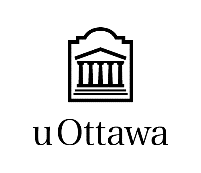 REQUEST TO THE SENATE New Program	Faculty	*****	Academic unit	*****	Request number	*****Program(s) *****                                                 Approvals (chronological order)Academic unit: Date                              Verification with the Curriculum Management team: Date                                                           Faculty Council: DateCouncil on Undergraduate Studies or Council on Graduate Studies: DateExecutive Committee of the Senate: DateSenate: DateEffective date May 20XXSummaryPlease describe briefly (50 words maximum) the proposed new program creationProgram Creation Template1. Name of proposed program a) Provide the full program title, as it will appear on the diploma conferred. English:   French: b) Provide the official program title, as it will appear on the transcript. English:   French: c) Provide a justification for the program title2. Description of proposed program  This description will be used when the program is submitted to the Ontario Universities Council on Quality Assurance (the Quality Council) and to the Ministry of Training, Colleges and Universities (MTCU). It will also appear on the Quality Council website once the program is approved (200 words maximum).  English:French:3. Expected program launch date  Please note that following approval from the University Senate, new program proposals must be submitted for approval to the Quality Council and the MTCU before the new program can be published in the calendar and admit new students. 4. Comparison with similar programs in Ontario and elsewhere a)	Provide an overview of how the proposed program compares to other programs offered at the University of Ottawa or Saint Paul University, as well as in Ontario or elsewhere. Explain how the curriculum addresses the current state of the discipline or area of study, including any distinctive and innovative curriculum or program components.  b)	Show how the new program will not adversely affect existing programs at the University of Ottawa or Saint Paul University. Include any information on your consultations with other faculties at the University of Ottawa or Saint Paul University.5. Anticipated student enrolmentProvide the expected program enrolment (from initial year) and indicate the year of maturity. Please fill out the following table.6. If this a joint or collaborative program, list any partner institutions, and provide in Appendix 3 all official agreements signed concerning program delivery. 7. Program structure and requirementsProgram type (select an option from the list below):Language of instruction (check all applicable boxes): French (courses and activities related to the program offered only in French) English (courses and activities related to the program offered only in English) Bilingual program (courses and activities related to the program offered in French and in    English) Bilingual program (courses offered in one language and activities related to the program offered in French and in English) Other (please specify below)Options (check applicable boxes): Is a thesis option offered?                               Yes	NoIs a major research paper option offered?      Yes   No Is a course-based option offered?        	Yes	NoIs a cooperative education option offered?    	Yes	NoIs the French Immersion Stream offered?      	Yes	NoIs the Extended French Stream offered?        	Yes	NoList the program requirements that must be fulfilled to obtain the degree. 8. Program timeline Indicate below how a typical student cohort would progress through the program. Select an option from the list for each term.  Year     	Fall Term	   	Winter Term   	   Spring-Summer TermYear 1                                     Year 2                                     Year 3                                     Year 4                                           Year 5                                     Year 6                                     Year 7                      		Note: For graduate programs, a thesis is considered an experiential learning activity.Provide any additional information: 9. Demonstrate how the new program meets the following evaluation criteria: 9.1 Objectives Justify how the new program is consistent with the University’s mission and priorities.  Show the program’s coherence through a detailed description of program requirements, objectives, learning outcomes and degree level expectations. (Fill out the table corresponding to the level of the program. TLSS can provide support for this section; you may contact Edmond Zahedi at ezahedi@uottawa.ca or saea-tlss@uottawa.ca. For more information on degree level expectations, please consult : https://www.uottawa.ca/vice-president-academic/quality-assurance/program-creation/degree-level-expectations)Undergraduate ProgramGraduate ProgramDemonstrate the relevance of the proposed program with regard to student demand and societal need. To the extent possible, provide evidence confirming demand for graduates of such a program in specific sectors (university, public or private sector). List up to three occupations that graduates from this program may be employed in. To assist in determining employment outlooks, please refer to the Ontario’s labour market | Ontario.ca website.Provide convincing data on student demand from surveys of students, alumni or professionals in the field. Provide data on the number of students enrolled in any similar program at the University of Ottawa or at Saint Paul University, if applicable.9.2 Admission requirementsDescribe in detail the program’s admission requirements as they relate to the learning outcomes established for program completion, and provide a brief explanation of any other requirements, if applicable, such as minimum average, additional languages or portfolios, or advanced standing for prior work or learning. Describe the intellectual, psychological, mental and physical abilities that are academically essential for admission to the program. Structure Describe the importance of the program’s governance structure and regulations in attaining program learning outcomes and degree level expectations (describe the role of the program chair and of the program committee and the mechanisms to ensure program requirements are met and degrees are completed). For a graduate program, justify the program length, showing how the program requirements can be fully met within this time.9.4 Content (for graduate programs only)Indicate the nature and suitability of the main research requirements for degree completion.  Show how each graduate student in the program can take at least two-thirds of the required coursed from among graduate-level courses.Modes of deliveryWhat are the course modes of delivery?  (Please select the modes of delivery offered as part of the program) Classroom  Blended/hybrid learning  Fully online asynchronous learning Synchronous online learning Discuss the suitability of the proposed modes and places of delivery in meeting the program learning outcomes and degree level expectations.  Discuss the suitability of the proposed modes and places of delivery in meeting the needs of the target audiences.  Does the proposed program have an experiential learning component (through the workplace, community, a project, simulation, co-op, internships, laboratories…)?   If so, provide details on the experiential learning, including confirmed and interested partners, duration of the experiential learning component and expected number of placements. 9.6 Assessment of teaching and learning Discuss the relevance and effectiveness of the proposed methods for assessing whether students achieve the intended program learning outcomes and degree level expectations. Provide a list of the types of assessment methods that will be used by the program, indicating where in the curriculum they will be used, by completing the table below in which assessment methods are aligned with program learning outcomes and degree level expectations. If specific assessment methods will be used to assess several program learning outcomes at once, add more information in the box below the table. (Complete the appropriate table for your program and delete the two others. TLSS can provide support for this section; you may contact Edmond Zahedi at ezahedi@uottawa.ca or saea-tlss@uottawa.ca)Undergraduate program: Graduate diploma       	Master’s or doctorate:Additional information, if required. Describe the strategies for documenting and demonstrating students’ performance levels at the end of the program, in terms of the program objectives and degree level expectations. Examples that may be used to meet this criterion include  documenting the grade spread of a graduating cohort, setting a course grade or GPA that students must achieve for graduation, requiring successful completion of a capstone experience, assessing achievement of program learning outcomes annually by a program committee, using a tool to track student progress related to program learning outcomes, using accreditation requirements to ensure students are meeting the program learning outcomes, devising plans for exit surveys or surveying alumni.9.7 Resources (undergraduate programs only) Discuss the unit’s administrative plan for the use of human, physical and financial resources, demonstrating the program’s viability. If new resources are needed, include in Appendix 4 any agreements established with the dean and with the deputy provost, planning and academic budgets.Show how the number of professors and their expertise will help meet the program objectives, by completing the table below. A: Active; P: Passive; F: French only; E: English onlyIndicate the expected number of students per class.  Show how supervision of experiential learning opportunities will be provided (if applicable). Discuss the role of adjunct and part-time professors. Discuss the resources currently available to ensure an optimal experience for undergraduate students, in terms of their classroom learning or research, such as libraries, information technology, laboratory access, class size, etc.  Are current resources sufficient and of quality?   (The Library will provide you with a report on these resources; you may contact  bibliolibrary@uottawa.ca. Include the report in Appendix 5.) 9.8 Resources (graduate programs only) Discuss the unit’s plan to manage human, physical and financial resources, showing the program’s viability. If new resources are needed, include in Appendix 4 any agreements established with the dean and with the deputy provost, planning and academic budgets.(Institutional Research and Planning (IRP) can support you with this section; you may contact rechinst@uottawa.ca )b) Show how the number of professors and their expertise will help meet the program objectives and that there is a sufficient number of institutionally approved faculty members who have the research or professional/clinical expertise needed to sustain the program, promote innovation and foster an intellectually stimulating environment, by completing the table below. 1 A: Active; P: Passive; F: French only; E: English onlyDescribe the measures the unit will take to ensure that new thesis supervisors are properly mentored and that the highest standards of thesis supervision will be maintained in the program. Show, if applicable, how financial aid is sufficient to attract adequate quality and numbers of students. (Data to include in this table are available from Institutional Research and Planning (IRP). To receive them, email rechinst@uOttawa.ca.)STUDENT ACADEMIC AWARDS / FINANCIAL AID for existing program1 per funded student (Please read the information in the box below and modify the text as needed to reflect the reality of your program).If applicable, indicate any scholarships and financial assistance offered by the academic unit and the faculty. Discuss the resources currently available to ensure an optimal experience for graduate students, in terms of their classroom learning or research, such as libraries, information technology, laboratory access, class size, etc.  Are current resources sufficient and of quality? (The Library will provide you with a report on these resources; you may contact  bibliolibrary@uottawa.ca. Include the report in Appendix 5.)9.9 Quality indicators Show the quality of the program faculty (for example, qualifications, research, innovation and scholarly activities; relevance and advantages of overall professor expertise regarding the proposed program). (Complete the following table and provide all other relevant information. You may contact the vice-dean, research of your respective faculty to obtain the data.)1Fiscal year (April to March)2 Only include operating grants from the Tri-Council agencies (CIHR, NSERC and SSHRC).3Include both research and development and service contracts received from the Tri-Council, private sector and government.4 Include funds for the purchase and maintenance of research infrastructure from the Canada Foundation for Innovation and the Ontario Ministry of Economic Development, Job Creation and Trade.5Include everything other than the first three categories, such as Canada Research Chairs, University and faculty funding, fellowships, bursaries and other operating grants (excluding Tri-Council).Show how the program structure and professors’ research will ensure the intellectual quality of the student experience (for example, teaching and research awards, CRCs, Chair in University Teaching, professors’ ranks, participation in professional associations, peer review participation).  9.10 Fields in a graduate program [optional] If fields are declared for a master’s or a doctorate, list them. Please note that declaring fields is no longer required. Briefly describe each field and show that a sufficient number of professors have the expertise required for it. APPENDICESAppendix 1: Calendar textAppendix 2: uoCampus document (course creation or modification). Please refer to the Guide for Preparing Senate Requests (Senate Request (uottawa.ca)).Appendix 3: Official partnership agreements for joint or collaborative programs (if applicable) (question 6)Appendix 4: Agreements signed when programs require new resources (if applicable) (question 9.7a or  9.8a)Appendix 5: Library Report (question 9.7f or 9.8f)YearNew admissionsCumulative total (given that students will take x years to complete their program)YearNew admissionsCumulative total (given that students will take x years to complete their program)Compulsory Courses Compulsory Courses Compulsory Courses Compulsory Courses Optional Courses
Optional Courses
Optional Courses
Optional Courses
Optional Courses
I : IntroductoryR : ReinforcementA : AdvancedAdd course code and titleAdd course code and titleAdd course code and titleAdd course code and titleAdd course code and titleAdd course code and titleAdd course code and titleAdd course code and titleAdd course code and title1. Depth and breadth of knowledge1. Depth and breadth of knowledge1. Depth and breadth of knowledge1. Depth and breadth of knowledge1. Depth and breadth of knowledge1. Depth and breadth of knowledge1. Depth and breadth of knowledge1. Depth and breadth of knowledge1. Depth and breadth of knowledge1. Depth and breadth of knowledgeInsert the program’s learning outcomes2. Knowledge of methodologies2. Knowledge of methodologies2. Knowledge of methodologies2. Knowledge of methodologies2. Knowledge of methodologies2. Knowledge of methodologies2. Knowledge of methodologies2. Knowledge of methodologies2. Knowledge of methodologies2. Knowledge of methodologiesInsert the program’s learning outcomes3. Application of knowledge3. Application of knowledge3. Application of knowledge3. Application of knowledge3. Application of knowledge3. Application of knowledge3. Application of knowledge3. Application of knowledge3. Application of knowledge3. Application of knowledgeInsert the program’s learning outcomes4. Communication skills4. Communication skills4. Communication skills4. Communication skills4. Communication skills4. Communication skills4. Communication skills4. Communication skills4. Communication skills4. Communication skillsInsert the program’s learning outcomes5. Awareness of limits of knowledge5. Awareness of limits of knowledge5. Awareness of limits of knowledge5. Awareness of limits of knowledge5. Awareness of limits of knowledge5. Awareness of limits of knowledge5. Awareness of limits of knowledge5. Awareness of limits of knowledge5. Awareness of limits of knowledge5. Awareness of limits of knowledgeInsert the program’s learning outcomes6. Autonomy and professional capacity6. Autonomy and professional capacity6. Autonomy and professional capacity6. Autonomy and professional capacity6. Autonomy and professional capacity6. Autonomy and professional capacity6. Autonomy and professional capacity6. Autonomy and professional capacity6. Autonomy and professional capacity6. Autonomy and professional capacityInsert the program’s learning outcomesCompulsory Courses Compulsory Courses Compulsory Courses Compulsory Courses Optional Courses
Optional Courses
Optional Courses
ResearchResearchI : IntroductoryR : ReinforcementA : AdvancedAdd course code and title Add course code and title Add course code and title Add course code and titleAdd course code and titleAdd course code and titleAdd course code and titleAdd course code and title related to the research activityAdd course code and title related to the research activity1. Depth and breadth of knowledge	1. Depth and breadth of knowledge	1. Depth and breadth of knowledge	1. Depth and breadth of knowledge	1. Depth and breadth of knowledge	1. Depth and breadth of knowledge	1. Depth and breadth of knowledge	1. Depth and breadth of knowledge	1. Depth and breadth of knowledge	1. Depth and breadth of knowledge	Insert the program’s learning outcomes2. Research and scholarship2. Research and scholarship2. Research and scholarship2. Research and scholarship2. Research and scholarship2. Research and scholarship2. Research and scholarship2. Research and scholarship2. Research and scholarship2. Research and scholarshipInsert the program’s learning outcomes3. Level of application of knowledge3. Level of application of knowledge3. Level of application of knowledge3. Level of application of knowledge3. Level of application of knowledge3. Level of application of knowledge3. Level of application of knowledge3. Level of application of knowledge3. Level of application of knowledge3. Level of application of knowledgeInsert the program’s learning outcomes4. Professional capacity/autonomy4. Professional capacity/autonomy4. Professional capacity/autonomy4. Professional capacity/autonomy4. Professional capacity/autonomy4. Professional capacity/autonomy4. Professional capacity/autonomy4. Professional capacity/autonomy4. Professional capacity/autonomy4. Professional capacity/autonomyInsert the program’s learning outcomes5. Level of communication skills5. Level of communication skills5. Level of communication skills5. Level of communication skills5. Level of communication skills5. Level of communication skills5. Level of communication skills5. Level of communication skills5. Level of communication skills5. Level of communication skillsInsert the program’s learning outcomes6. Awareness of limits of knowledge6. Awareness of limits of knowledge6. Awareness of limits of knowledge6. Awareness of limits of knowledge6. Awareness of limits of knowledge6. Awareness of limits of knowledge6. Awareness of limits of knowledge6. Awareness of limits of knowledge6. Awareness of limits of knowledge6. Awareness of limits of knowledgeInsert the program’s learning outcomesDegree level expectationsLearning outcomesAssessment methodsDepth and breadth of knowledgeKnowledge of methodologiesApplication of knowledgeCommunication skillsAwareness of limits of knowledgeAutonomy and professional capacityDegree level expectationsLearning outcomesAssessment methodsDepth and breadth of knowledgeConceptual and methodological awarenessCommunication skillsApplication of knowledgeProfessional capacity/autonomyAwareness of limits of knowledgeDegree level expectationsLearning outcomesAssessment methodsDepth and breadth of knowledgeResearch and scholarshipLevel of application of knowledgeProfessional capacity/autonomyLevel of communication skillsAwareness of limits of knowledgeProfessorRankBilingualism1Home unitResearch areaProfessorRankBilingualism1Home unitResearch areaProfessorRankBilingualism1Home unitResearch area# of theses supervised or currently supervising # of theses supervised or currently supervising ProfessorRankBilingualism1Home unitResearch areaMaster’sPhDFiscal year2014–20152015–20162016–20172018–2019Internal scholarships1 ($)Federal scholarships1 ($)Provincial scholarships1 ($)Other awards1 ($)Research assistantships1 ($)Teaching assistantships1 ($)Other income1 ($)Total support ($)Total studentsProportion of full-time students funded (%)Average support1Students admitted to the program will be eligible for the following internal scholarships: Admission Scholarship for Master programs: Awarded automatically to Canadian or Permanent Resident students admitted full time to a master program with an average of at least 9.0/10. The first component of the scholarship is valued at $7,500 for one year ($2,500 per term for the first three consecutive terms).The second component will be valued at the equivalent of, or more than, the first component of the admission scholarship, and allocated in the form of a Soft-Funding Bursary, a Teaching or Research Assistantships or any other form of contract.Admission Scholarship for PhD programs:Awarded automatically to all students (Canadians, Permanent residents and Internationals) admitted full-time to a doctoral program with an average of 8.0/10.The first component of the scholarship is valued at $36,000 ($3,000 per term for the first twelve consecutive terms).The second component will be valued at the equivalent of, or more than, the first component of the admission scholarship, and allocated in the form of a Soft-Funding Bursary, a Teaching or Research Assistantships or any other form of contract.Special Merit Scholarship Granted to candidates by way of nominations from their academic unit.Students in this program will also be eligible to apply for the following external scholarships: External scholarships for Canadian students and permanent residentsMaster’s and doctoral programs: Ontario Graduate Scholarships (OGS)Canada Graduate Scholarships – CIHR, NSERC, SSHRCFonds de recherche du Québec (for students living in Quebec)Queen Elizabeth II Graduate Scholarships in Science and Technology (QEII-GSST) Canada-U.S. Fulbright ProgramOntario Women’s Health Scholars AwardsAutism Scholars AwardRhodes ScholarshipMackenzie King Memorial ScholarshipForeign Study SupplementDr. Jim McDonald Scholarship for Northern ResearchAges Foundation FellowshipGraduate Student Award of Merit (SWAAC)Student Award in Equity, Diversity and Inclusion (SWAAC)WIDS & Canadian Global Affairs Institute (CGAI) Fellowship Doctoral programs only: Flaherty Research ScholarshipPierre Elliott Trudeau Foundation scholarships Vanier Canada Graduate ScholarshipsWIDS & Canadian Global Affairs Institute (CGAI) Fellowship External scholarships for international students Master’s and doctoral programs: Ontario Graduate Scholarships (OGS)Mitacs Globalink Research AwardDoctoral programs only: Vanier Canada Graduate ScholarshipsOntario Trillium Scholarship Year 11Federal Tri-Council operating grants2Contracts3Infrastructure4Other5Total2015–20162016–20172017–20182018–2019TotalANNUAIRE (français)CALENDAR TEXT (English)SURVOLEXIGENCES D’ADMISSION (pour les programmes aux études supérieures seulement)EXIGENCES DU PROGRAMMECOURS (inclure seulement les cours qui font partie du programme)OVERVIEWADMISSION REQUIREMENTS (for graduate programs only)PROGRAM REQUIREMENTSCOURSES (include only courses that are part of the program)